Por ejemplo, en una empresa la entidad  EMPLEADO con atributos NOMBRE, DNI, DIRECCIÓN, TELÉFONO, FECHA NACIMIENTO, SALARIO y PUESTO se divide en:Arquitectos con atributos COMISIONES Y NUMERO DE PROYECTOS.Administrativos con atributos PULSACIONES Y NIVELIngenieros: con atributos ESPECIALIDAD Y AÑOS DE EXPERIENCIAEn el esquema Entidad-Relación quedaría de la siguiente forma: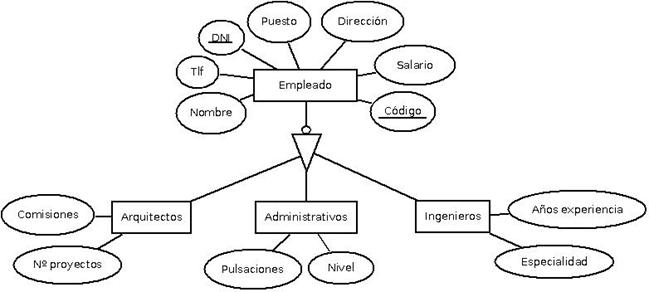 